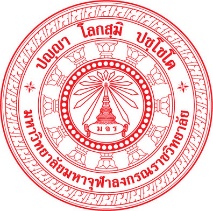 ประกาศคณะ/วิทยาลัยสงฆ์....................................มหาวิทยาลัยมหาจุฬาลงกรณราชวิทยาลัยเรื่อง  รายชื่อผู้ผ่านการประเมินทักษะภาษาอังกฤษนิสิตปริญญาตรี MCU 001, MCU 002---------------------------------	ตามที่ คณะ/วิทยาลัยสงฆ์....................... ได้จัดการอบรมและประเมินทักษะภาษาอังกฤษของนิสิตปริญญาตรี (MCU 001, MCU 002) 
ตามประกาศมหาวิทยาลัยมหาจุฬาลงกรณราชวิทยาลัย เรื่อง เกณฑ์มาตรฐานภาษาอังกฤษสำหรับนิสิตระดับปริญญาตรี พ.ศ. ๒๕๖๓ ระหว่าง วันที่........ เดือน.........................พ.ศ. ๒๕...... ถึงวันที่........ เดือน.........................พ.ศ. ๒๕......  มีผู้เข้าอบรมและสอบผ่านการประเมินตามเกณฑ์ที่มหาวิทยาลัยกำหนด จำนวน ............. รูป/คน ดังนี้	ประกาศ  ณ  วันที่ .......... เดือน ...............................  พ.ศ. ๒๕.....ลงชื่อ(.....................................................)ตำแหน่ง......(คณบดี/ผู้อำนวยการ/หัวหน้าส่วนงาน).....หมายเหตุ: ให้รายงานผลเฉพาะผู้ผ่านการอบรมเท่านั้นที่รหัสนิสิตชื่อฉายานามสกุลสาขาวิชาผลการประเมินผลการประเมินหมายเหตุที่รหัสนิสิตชื่อฉายานามสกุลสาขาวิชาMCU 001MCU 002๑SS๒SS๓SS๔SS๕SS๖SS๗SS๘SS๙SS๑๐SS๑๑SS๑๒SS